ANEKSI 1FORMULARI I OFERTËSData:			___________________________________________________________________Për: 			___________________________________________________________________Emri i ofertuesit:	___________________________________________________________________Procedura: 		Kërkesë për Ofertë “Blerje aksesorë të personalizuar për COMEM-in, Ceremoninë e dhënies së Çmimit Kryeqyteti Evropian i rinisë 2025 dhe Eventin Përmbyllës të vitit TEYC2022 “Tirana Kryeqyteti Evropian i Rinisë 2022” nga Kongresi Rinor Kombëtar.Duke ju referuar procedurës së lartpërmendur, deklarojmë se ju vëmë në dispozicion ofertën bashkëlidhur:Çmimi total i Ofertës sonë, me TVSH në LEK, është: ____________________[Shuma në shifra dhe fjalë]Sqarime në lidhje me ofertën e dërguar:Vlefshmëria e ofertës:					_____________________________________Koha e dorëzimit të produkteve:				_____________________________________Bashkëlidhur kësaj oferte dokumentacioni:…………………………………….. etj.Ofertuesi: ________________________ Datë: _____________________Aneksi Nr. 2Logoja me të cilat do të logohen artikujt sipas përcaktimeve të bëra në formularin e ofertës. Specifikimet e Produkteve që kërkohen.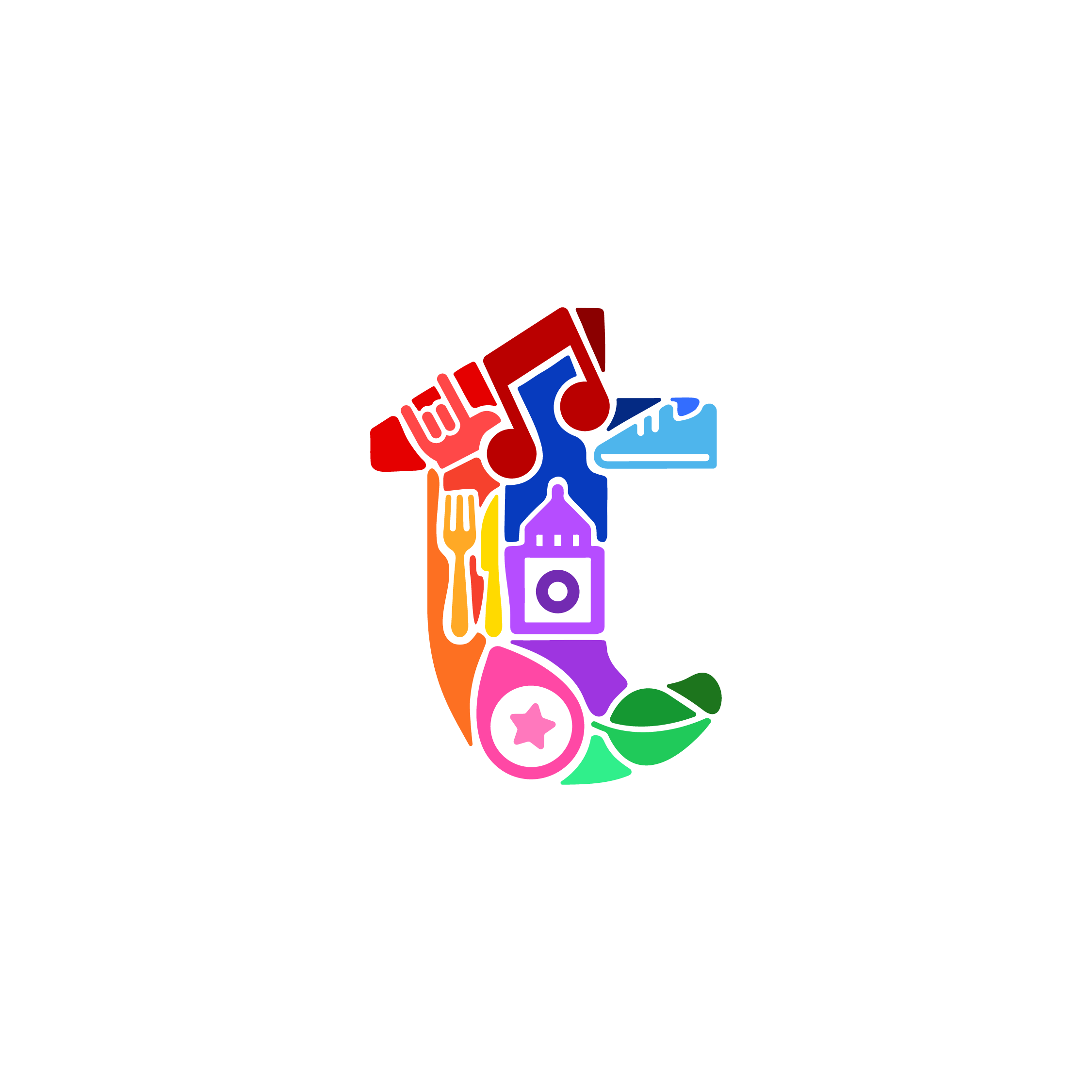 Nr.Emërtimi i artikullitSpecifikime teknikeNjësiaSasiaÇmimi/ njësi 
me TVSH në LEKVlera totale 
me TVSH në LEK1Fletëpalosje/ BroshuraFletëpalosje/ Broshuracopë10002Spila MetalikeSpila Metalikecopë20003Stilolapsa Stilolapsa copë20004StickerStickercopë10005CadraCadracopë5006BllokBllokcopë7207USBUSBcopë4008Varëse qafeVarëse qafecopë3009BadgeBadgecopë30010Skaleta forexiSkaleta forexicopë5011Trofe PlexiTrofe Plexicopë5012CertifikataCertifikatacopë250Vlera totale me TVSH në LEKVlera totale me TVSH në LEKVlera totale me TVSH në LEKVlera totale me TVSH në LEKVlera totale me TVSH në LEK